DAC OKTOBRA 2023 nodarbību grafiks Zināšanai  OKTOBRIS – VEĻU, ZEMLIKU, RUDENS MĒNESIS1.oktobris – rudens Māra, Lapkritis; starptautiskā senioru diena; skolotāju diena.5.oktobris – pasaules skolotāju diena;6.oktobris – pasaules smaida diena ; 10.oktobris – pasaules garīgās veselības diena;12.oktobris – vecais Miķelis;14.oktobris – vecais lapkritis;28.oktobris – Simjūdis, Urguču diena, Dievaines;29.oktobrī – pagriežam pulksteni par 1 stundu atpakaļ (sākas ziemas laiks);31.oktobrī – Halloween (Helovīns).Rīta aplis1000 – 1030Rīta aplis1000 – 10301. nodarbība1030 - 11002. nodarbība1100- 12002. nodarbība1100- 12002. nodarbība1100- 12003. nodarbība1215- 13103. nodarbība1215- 1310Pusdienas1310-14004. nodarbība1400 -1600Pirmdiena 02.10.2023.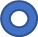 SportsRokdarbi Sociālās zinības Rokdarbi Sociālās zinības Rokdarbi Sociālās zinības Rokdarbi Sociālās zinības Rokdarbi Sociālās zinības Attīstošās galda spēlesOtrdiena 03.10.2023.SportsRakstīšana/LasīšanaRakstīšana/LasīšanaRakstīšana/LasīšanaRakstīšana/LasīšanaRakstīšana/LasīšanaRotaļa/radošā darbnīcaTrešdiena 04.10.2023.SportsMākslas diena pie DaigasMākslas diena pie DaigasMākslas diena pie DaigasMākslas diena pie DaigasMākslas diena pie DaigasZīmēšana Ceturtdiena 05.10.2023.SportsMatemātika Atbalsta grupaMatemātika Atbalsta grupaMatemātika Atbalsta grupaMatemātika Atbalsta grupaMatemātika Atbalsta grupaBumbu spēļu pēcpusdienaPiektdiena 06.10.2023.SportsVIDEO vai PASTAIGAVIDEO vai PASTAIGAVIDEO vai PASTAIGAVIDEO vai PASTAIGAVIDEO vai PASTAIGAPirmdiena 09.10.2023.SportsSportsMājturība / PraktikumsMājturība / PraktikumsMājturība / PraktikumsMājturība / PraktikumsMājturība / PraktikumsAttīstošās galda spēlesOtrdiena 10.10.2023.Meistarklase ar Anitu no Salaspils MellenēmRakstīšana/LasīšanaMeistarklase ar Anitu no Salaspils MellenēmRakstīšana/LasīšanaMeistarklase ar Anitu no Salaspils MellenēmRakstīšana/LasīšanaMeistarklase ar Anitu no Salaspils MellenēmRakstīšana/LasīšanaMeistarklase ar Anitu no Salaspils MellenēmRakstīšana/LasīšanaZīmēšanaTrešdiena 11.10.2023.SportsMākslas diena pie DaigasMākslas diena pie DaigasMākslas diena pie DaigasMākslas diena pie DaigasMākslas diena pie DaigasBumbu spēļu pēcpusdienaCeturtdiena 12.10.2023.Nūjošana ar MargarituAtbalsta grupaNūjošana ar MargarituAtbalsta grupaNūjošana ar MargarituAtbalsta grupaNūjošana ar MargarituAtbalsta grupaNūjošana ar MargarituAtbalsta grupaRotaļa/radošā darbnīcaPiektdiena 13.10.2023.Labo darbu pasākums kopā ar Salaspils 1.vidusskolas 3e klasiLabo darbu pasākums kopā ar Salaspils 1.vidusskolas 3e klasiLabo darbu pasākums kopā ar Salaspils 1.vidusskolas 3e klasiLabo darbu pasākums kopā ar Salaspils 1.vidusskolas 3e klasiLabo darbu pasākums kopā ar Salaspils 1.vidusskolas 3e klasiLabo darbu pasākums kopā ar Salaspils 1.vidusskolas 3e klasiLabo darbu pasākums kopā ar Salaspils 1.vidusskolas 3e klasiLabo darbu pasākums kopā ar Salaspils 1.vidusskolas 3e klasiPirmdiena 16.10.2023.SportsRokdarbiSociālās zinībasRokdarbiSociālās zinībasRokdarbiSociālās zinībasRokdarbiSociālās zinībasRokdarbiSociālās zinībasAttīstošās galda spēlesOtrdiena 17.10.2023.SportsRakstīšana/LasīšanaRakstīšana/LasīšanaRakstīšana/LasīšanaRakstīšana/LasīšanaRakstīšana/LasīšanaZīmēšanaTrešdiena 18.10.2023.SportsMākslas diena pie DaigasMākslas diena pie DaigasMākslas diena pie DaigasMākslas diena pie DaigasMākslas diena pie DaigasBumbu spēļu pēcpusdienaCeturtdiena 19.10.2023.Nūjošana ar MargarituAtbalsta grupaNūjošana ar MargarituAtbalsta grupaNūjošana ar MargarituAtbalsta grupaNūjošana ar MargarituAtbalsta grupaRotaļa/radošā darbnīcaPiektdiena 20.10.2023.SportsSportsVIDEO vai PASTAIGAVIDEO vai PASTAIGAVIDEO vai PASTAIGAVIDEO vai PASTAIGAPirmdiena 23.10.2023.SportsMājturība/praktikumsSociālās zinībasMājturība/praktikumsSociālās zinībasMājturība/praktikumsSociālās zinībasMājturība/praktikumsSociālās zinībasMājturība/praktikumsSociālās zinībasAttīstošās galda spēlesOtrdiena 24.10.2023.SportsRakstīšana/LasīšanaRakstīšana/LasīšanaRakstīšana/LasīšanaRakstīšana/LasīšanaRakstīšana/LasīšanaZīmēšanaTrešdiena 25.10.2023.10:30 seminārs par veļu laiku Mākslas diena pie Daigas kopā ar skolēniem10:30 seminārs par veļu laiku Mākslas diena pie Daigas kopā ar skolēniem10:30 seminārs par veļu laiku Mākslas diena pie Daigas kopā ar skolēniemMākslas diena pie Daigas  kopā ar skolēniemMākslas diena pie Daigas  kopā ar skolēniemBumbu spēļu pēcpusdienaCeturtdiena 26.10.2023.SportsMatemātikaAtbalsta grupaMatemātikaAtbalsta grupaMatemātikaAtbalsta grupaMatemātikaAtbalsta grupaMatemātikaAtbalsta grupaRotaļa/radošā darbnīcaPiektdiena 27.10.2023.SportsVIDEO vai PASTAIGAVIDEO vai PASTAIGAVIDEO vai PASTAIGAVIDEO vai PASTAIGAVIDEO vai PASTAIGAPirmdiena 30.10.2023.SportsRokdarbiSociālās zinībasRokdarbiSociālās zinībasRokdarbiSociālās zinībasRokdarbiSociālās zinībasRokdarbiSociālās zinībasAttīstošās galda spēlesOtrdiena 31.10.2023.HALLOWEEN PASĀKUMSHALLOWEEN PASĀKUMSHALLOWEEN PASĀKUMSHALLOWEEN PASĀKUMSHALLOWEEN PASĀKUMSZīmēšana